Консультация-практикум для родителей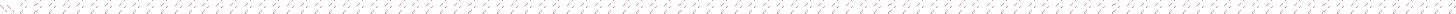 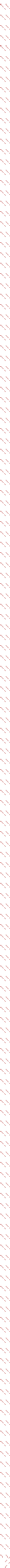 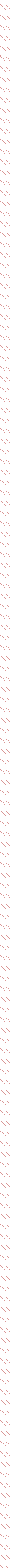 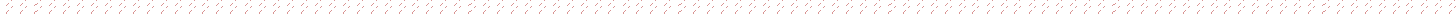 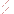 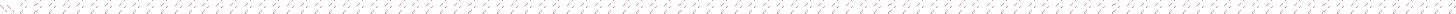 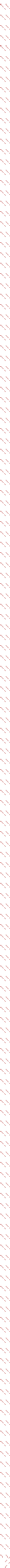 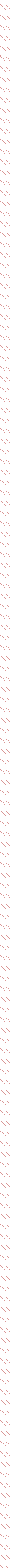 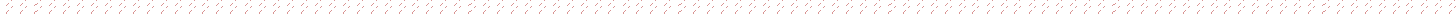 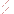 «Развитие эмоционального интеллекта детей дошкольноговозраста в семье»Цель: повышение родительской компетенции в вопросах развития эмоционального интеллекта детей дошкольного возраста.Стремясь развить интеллект ребенка, многие уделяют внимание лишь познавательным способностям детей. Однако не стоит забывать о таком важном понятии, как эмоциональный интеллект, то есть умении распознавать свои и чужие эмоции, управлять ими и понимать причину их возникновение. Во многом именно данные способности являются залогом успешной и счастливой жизни человека. Дети реагируют на все очень эмоционально. Отобрали игрушку, не купили конфету – слезы, и наоборот, мама пришла пораньше с работы или на улице увидели трактор – бурная радость. Проявление эмоций у дошкольников не ограничивается только радостью и грустью, они могут выражать гнев, удивление, стыд, досаду, восхищение и другие сложные эмоции. Но далеко не всегда они являются осознанными. Дети с недостаточно развитым эмоциональным интеллектом не могут ответить на вопрос, что они чувствуют в данный момент. Кроме этого, они испытывают трудности в общении из-за того, что не обращают внимания на чувства окружающих или неправильно интерпретируют их эмоции. Именно с развитием эмоционального интеллекта связаны способности к сопереживанию и эмпатии. Малыши, которые не понимают собственные эмоции, не могут управлять ими. Поэтому родители таких детей зачастую сталкиваются с истериками и капризами.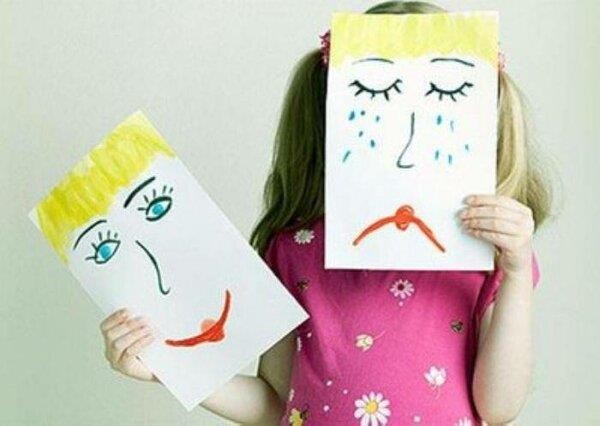 Для начала, ответьте на несколько вопросов:Как часто вы сталкиваетесь с истериками и капризами?На Ваш взгляд, ребенок в 5 лет способен понимать чужие эмоции, управлять своими?На Ваш взгляд, нужно развивать эмоциональный интеллект ребенка или важнее познавательные способности?Можно ли сдерживать эмоции?Нужно ли обсуждать с ребенком какие он испытал эмоции?Как Вы развиваете эмоциональный интеллект ребенка в семье?Обсуждайте с ребенком эмоции и причины их возникновения, открыто выражайте свои чувства и не запрещайте это делать малышу.Существует множество специальных игр для развития эмоционального интеллекта.Игра «История одного шарика»Цель игры:Научить ребёнка расслабляться, подстегнуть работу его воображения, помочь анализировать собственные переживания.Ход игры:Попросите малыша надуть яркий воздушный шарик.Придумайте историю, суть которой в том, что шарик переполнен эмоциями:ему очень обидно, что он зелёный, а его друзья красные;он боится предстоящего праздника, потому что дети могут его раздавить;он солгал маме-шарику о том, где гулял вчера вечером, и теперь ему мучительно стыдно.Чтобы шарик не лопнул от нахлынувших эмоций, ему надо помочь. Пусть ребёнок медленно выпустит воздух из шарика, приговаривая в этот момент что-то подбадривающее, какие-то слова поддержки.На что обратить внимание:Желательно, чтобы надувал шарик, а затем выпускал из него воздух ребёнок, но если потребуется, помогите с этой частью задания.Спрашивайте малыша, бывали ли у него ситуации, в которых он чувствовал себя как этот шарик (эмоции могут быть и радостными, не обязательно упоминать страх, досаду или стыд).Игра «Фантазёры»Цель игры:Научить ребёнка анализировать эмоциональное состояние рисованных персонажей, развивать чуткость и воображение.Ход игры:Подготовьте несколько картинок, на которых изображены эмоции людей. Пусть ребёнок опишет, что видит. Затем попросите его придумать,что предшествовало изображенному моменту.Пофантазируйте вместе, что может случиться дальше.На что обратить внимание:Чем больше деталей заметит малыш на картинке, тем лучше. Если в процессе работы над эмоциональным интеллектом вы будете периодически повторять показ картинок, то непременно обнаружите, как возрастает внимательность малыша.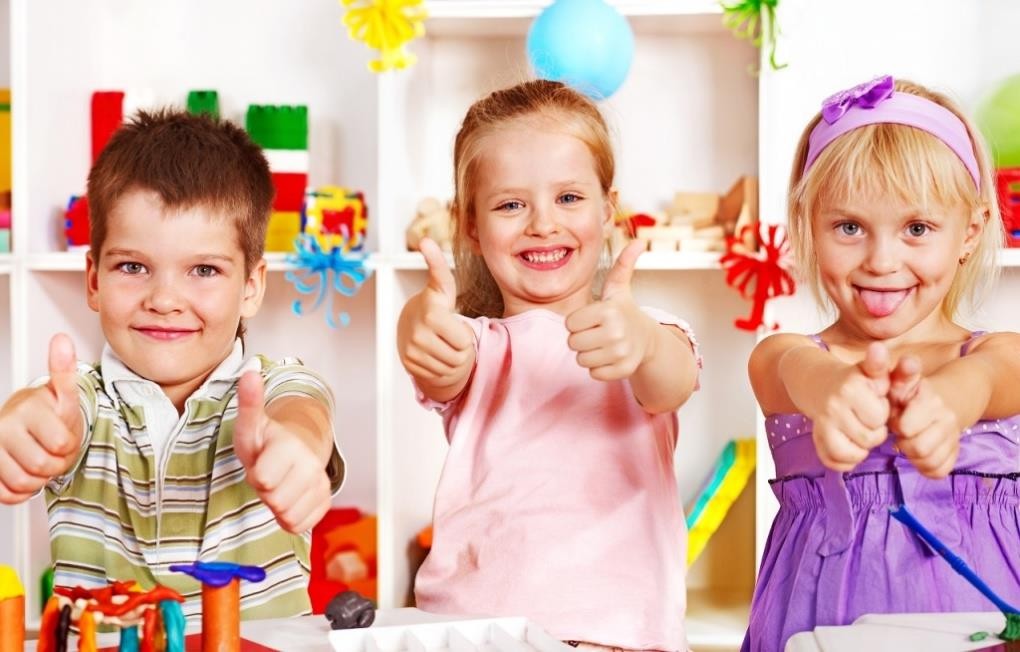 Упражнения по развитию эмоционального интеллекта для игр в домашних условиях.Разыгрывание сюжетов из жизни. Пример игры: возьмите игрушку зайца и изобразите, что зайка плачет. Попробуйте вместе с ребенком с помощью мимики показать, как зайка плачет. Обсудите, почему он плачет (ему грустно, он обиделся, замерз, болит лапка и т.д.). Придумайте, как можно ему помочь. Такие игры можно начинать уже с двухлетнего возраста. Но обратите внимание, что разыгрываемые ситуации должны быть близки и понятны ребенку. Демонстрация эмоций и их объяснение на простых примерах поможет малышу научиться понимать чувства других людей.Арт-терапия. Слушая сказки, ребенок знакомится с различными вариантами проявления эмоций, учится сопереживать героям. Также развить эмоциональный интеллект малыша можно при помощи рисования (особенно красками) и музыкотерапии.«Угадай эмоцию». Эта игра подойдет для детей старшегодошкольного возраста. С помощью мимики изобразите какую-либо эмоцию и попросите малыша угадать, что вы показываете. Затем ребенок уже самможет быть в роли ведущего и показывать эмоции вам.«На что похоже настроение». Предложите малышу пофантазировать и подумать, на что похоже настроение. Начинать игру лучше взрослому (например, мое настроение похоже на журчащий ручеёк» или «мое настроение похоже на ураган»).Занимаясь всесторонним развитием своего ребенка важно помнить самое главное: смотрите, что необходимо именно вашему ребенку, чутко относитесь к его реакциям на нововведения в развитии, предоставляя многообразие вариантов – уважайте его выбор. Развивайте играючи, сделайте процесс интеллектуального и эмоционального развития частью ваших каждодневных рутинных дел – тогда ваш ребенок получит все шансы вырасти гармоничной и счастливой личностью.Список используемой литературы:«Способы развития эмоционального интеллекта у детей дошкольного возраста». Ленкина В.О., Огир А.А., Вартанян О.В., Борохович Л.Ю. 2017г.«Развиваем эмоциональный интеллект», изд.»Эксмодетство», 2020г. Источники:https://www.maam.ru/detskijsad/kartoteka-igr-i-uprazhnenii-razvitie- yemocionalnogo-intelekta.htmlhttps://nsportal.ru/detskii-sad/vospitatelnaya-rabota/2019/03/18/kartoteka-igr-i- uprazhneniy-dlya-razvitiya